BEFORE THEPENNSYLVANIA PUBLIC UTILITY COMMISSIONPennsylvania Public Utility Commission	:		R-2020-3019369 (Water)Office of Consumer Advocate	:		C-2020-3019751Office of Small Business Advocate	:		C-2020-3019767Jessica and Jeffrey LaBarge	:		C-2020-3019627Mr. and Mrs. Gerald S. Lepre, Jr.	:		C-2020-3019646Victoria Lozinak	:		C-2020-3019778Charles and Jennifer Spryn	:		C-2020-3019905Cherise H. Sympson	:		C-2020-3020209David Dollard	:		C-2020-3020219Jan K. Vroman	:		C-2020-3020220Pennsylvania-American Water Large User Group	:		C-2020-3020238Anna-Maria Rucci	:		C-2020-3020245West Norriton Township	:		C-2020-3020401Andrew Wu	:		C-2020-3020497Timothy Fuhrmann	:		C-2020-3020516Terrence Reilley and Dorothy Reilley	:		C-2020-3020524Ahmed Rashed	:		C-2020-3020546Dennis Gore	:		C-2020-3020547Bryan A. Stephen	:		C-2020-3020699Sam Galdieri	:		C-2020-3020841Robert D. and Maryann Reardon	:		C-2020-3020842Maria Moceri	:		C-2020-3020843Dennis Sweigart	:		C-2020-3020845Anne Leithiser	:		C-2020-3020846Sharon Higinbotham	:		C-2020-3020851Diane Vottero	:		C-2020-3020852Linda C. Denby 	:		C-2020-3020887	Michael Palin 	:		C-2020-3020888	Ron Bair, Jr. 	:		C-2020-3020889	Michael Andrews 	:		C-2020-3020892Thomas Blakely 	:		C-2020-3020893	Pamela Blakely 	:		C-2020-3020894	Shannon Haig	:		C-2020-3020933	Randy and Sandra McKinley 	:		C-2020-3020934	Timothy Peter Walsh 	:		C-2020-3020935	Andrew D. Sproat 	:		C-2020-3020936	John Norton  	:		C-2020-3020937	 Christopher Visco 	:		C-2020-3020938	Tom E. Will  	:		C-2020-3020939	 East Norriton Township 	:		C-2020-3021060		Robert Redinger, Jr.	:		C-2020-3021167Leroy James Watters, III	:		C-2020-3021380Gregory and Catherine Gannon	:		C-2020-3021381Paul Trizonis	:		C-2020-3022050				:		                v.	:						:Pennsylvania-American Water Company	:  Pennsylvania Public Utility Commission	:		R-2020-3019371 (Wastewater)Office of Consumer Advocate	:		C-2020-3019754Office of Small Business Advocate	:		C-2020-3019772Jessica and Jeffrey LaBarge	:		C-2020-3019627Mr. and Mrs. Gerald S. Lepre, Jr.	:		C-2020-3019646William H. Rissmiller	:		C-2020-3020198	David Dollard	:		C-2020-3020219Pennsylvania-American Water Large User Group	:		C-2020-3020240Terrence Reilley and Dorothy Reilley	:		C-2020-3020524Dennis Gore	:		C-2020-3020547Hal H. Harris	:		C-2020-3020563Svetlana Perminova and Viktor Ushenko	:		C-2020-3020829Sam Galdieri	:		C-2020-3020841Timothy Peter Walsh 	:		C-2020-3020935Christopher Visco 	:		C-2020-3020938Gregory and Catherine Gannon	:		C-2020-3021381				:			                v.	:						:	Pennsylvania-American Water Company		:  FIFTH INTERIM ORDERADMITTING NON-UNANIMOUS SETTLEMENT AND STIPULATIONS INTO THE RECORD AND CLOSING THE RECORD		On April 29, 2020, Pennsylvania-American Water Company (PAWC) initiated a general base rate case by filing Supplement No. 19 to Tariff Water – Pa. P.U.C. No. 5 and Supplement No. 19 to Tariff Wastewater – Pa. P.U.C. No. 16, requesting that the Pennsylvania Public Utility Commission (Commission) approve an increase in its total annual operating revenues.  Numerous complaints and petitions to intervene were filed in opposition to the requested revenue increase and consolidated at Docket No. R-2020-3019369.		On May 21, 2020, pursuant to 66 Pa.C.S. §1308(d), the Commission suspended PAWC’s general base rate increase filing by operation of law until January 28, 2021, and instituted an investigation to determine the lawfulness, justness and reasonableness of the Company’s existing and proposed rates, rules, and regulations.  		On May 22, 2020, the case was assigned to me for the scheduling of hearings culminating in the issuance of a Recommended Decision.  On October 23, 2020, a prehearing conference was held in this case, during which PAWC requested permission to file two late exhibits concerning proof of its acquisition of Winola Water Company and Delaware Sewer Company.  There being no objection, PAWC’s request was granted.  Tr. 567-569.  On October 27 and 28, 2020, evidentiary hearings were held in this proceeding.		On October 30, 2020, 	PAWC, the Commission’s Bureau of Investigation and Enforcement and the Pennsylvania-American Water Large Users Group, Joint Petitioners, filed a Joint Petition for Non-Unanimous Settlement of Rate Investigation, seeking Commission approval of the Non-Unanimous Settlement.		On October 30, 2020, PAWC and the Coalition for Affordable Utility Services and Energy Efficiency in Pennsylvania (CAUSE-PA), an intervenor, filed a Joint Stipulation (CAUSE-PA Stipulation 1) addressing issues raised by CAUSE-PA in this proceeding.		On November 13, 2020, PAWC and the Commission on Economic Opportunity (CEO), another intervenor, filed a Joint Stipulation (CEO Stipulation) addressing issued raised by CEO in this proceeding.  Also, on November 13, 2020, PAWC and CAUSE-PA filed a second Stipulation (CAUSE-PA Stipulation 2).By letter dated December 10, 2020, counsel for PAWC informed me that closing on its acquisition of Winola Water Company was scheduled for December 17, 2020, and PAWC expected to file proof of the acquisition as an exhibit by December 18, 2020.  However, closing on PAWC’s acquisition of Delaware Sewer Company would not be completed by the end of 2020.  					By the close of busines on December 18, 2020, PAWC had not filed proof of its acquisition of Winola Water Company, as a late-filed exhibit.		No further hearings are to be scheduled or held in this proceeding.THEREFORE,		IT IS ORDERED:That the Joint Petition for Non-Unanimous Settlement of Rate Investigation filed in this proceeding by the Pennsylvania-American Water Company, the Commission’s Bureau of Investigation and Enforcement and the Pennsylvania-American Water Large Users Group is admitted into the record.That CAUSE-PA Stipulation 1 and CAUSE-PA Stipulation 2 filed in this proceeding by the Pennsylvania-American Water Company and the Coalition for Affordable Utility Services and Energy Efficiency in Pennsylvania are admitted into the record.That CEO Stipulation 1 filed in this proceeding by the Pennsylvania-American Water Company and the Commission on Economic Opportunity is admitted into the record.4.	That the record at Docket No. R-2020-3019369 is closed.5.	That a Recommended Decision in this proceeding shall be prepared and issued.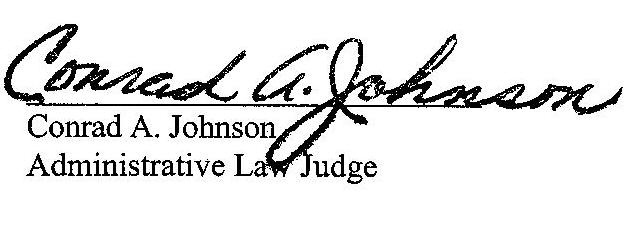 Dated:  December 21, 2020R-2020-3019369, et al. - PA PUBLIC UTILITY COMMISSION v. PENNSYLVANIA AMERICAN WATER COMPANY

ACTIVE SERVICE LIST Revised 12/10/20SUSAN SIMMS MARSH ESQUIREELIZABETH ROSE TRISCARI ESQUIREPENNSYLVANIA AMERICAN WATER COMPANY
852 WESLEY DRIVE
MECHANICSBURG PA  17055
717-550-1625
Accepts eService
*KENNETH M KULAK ESQUIRE*ANTHONY C DECUSATIS ESQUIRE*BROOKE E MCGLINN ESQUIREMARK A LAZAROFF ESQUIREMORGAN LEWIS & BOCKIUS LLP1701 MARKET STREETPHILADELPHIA PA 19103-2921215-963-5384 * Accepts eServicemark.lazaroff@morganlewis.comRepresenting Pennsylvania-American Water CompanyDAVID P ZAMBITO ESQUIRECOZEN OCONNORSUITE 141017 NORTH SECOND STREET HARRISBURG PA 17101 717-703-5892Accepts eService Representing Pennsylvania-American Water CompanyCARRIE B WRIGHT ESQUIRE
PA PUC BIE LEGAL TECHNICAL
SECOND FLOOR WEST
400 NORTH STREET
HARRISBURG PA  17120
717-783-6156
Accepts eService
CHRISTINE M HOOVER ESQUIRE
ERIN L GANNON ESQUIRELAUREN E GUERRA ESQUIREHARRISON W BREITMAN ESQUIRECHRISTY M APPLEBY ESQUIREOFFICE OF CONSUMER ADVOCATE
5th FLOOR FORUM PLACE
555 WALNUT STREET
HARRISBURG PA  17101-1923
717-783-5048Accepts eService
Complainant C-2020-3019751ERIN FURE ESQUIREOFFICE OF SMALL BUSINESS ADVOCATE
555 WALNUT STREET 1ST FLOOR 
HARRISBURG PA  17101
717-783-2525
Complainant C-2020-3019767efure@pa.govADEOLU A BAKARE ESQUIREJO-ANNE THOMPSON ESQUIREMCNEES WALLACE & NURICK100 PINE STREETPO BOX 1166HARRISBURG PA 17108-1166Complainant C-2020-3020238717-232-8000Accepts eService Representing Pennsylvania-American Water Large Users GroupRIA M PEREIRA ESQUIRE
JOHN W SWEET ESQUIREELIZABETH R MARX ESQUIREPA UTILITY LAW PROJECT
118 LOCUST STREET
HARRISBURG PA  17101
717-710-3839717-701-3837717-236-9486Accepts eService
Representing CAUSE-PAIntervenorJOSEPH L VULLO ESQUIRE
BURKE VULLO REILLY ROBERTS
1460 WYOMING AVENUE
FORTY FORT PA  18704
570-288-6441
Accepts eServiceRepresenting Commission on Economic OpportunityIntervenor*MICHAEL L KURTZ ESQUIRE KURT J BOEHM ESQUIREJODY KYLER COHN ESQUIREBOEHM KURTZ & LOWRY36 EAST SEVENTH STREET SUITE 1510CINCINNATI OH 45202513-421-2255 * Accepts eServicekboehm@BKLlawfirm.com  jkylercohn@BKLlawfirm.com  Representing AK Steel CorporationIntervenorR-2020-3019369, et al. - PA PUBLIC UTILITY COMMISSION v. PENNSYLVANIA AMERICAN WATER COMPANY

INACTIVE SERVICE LIST Revised 12/10/20MR AND MRS GERALD S LEPRE JR 
3623 CALIFORNIA AVENUE
PITTSBURGH PA  15212
412-952-6640
Complainant C-2020-3019646Accepts eServiceVICTORIA LOZINAK
609 WATERFALL WAY
PHOENIXVILLE PA  19460
610-909-4359Accepts eService
Complainant C-2020-3019778CHERISE H SYMPSON203 KITTATINNY DRBUSHKILL PA  18324Complainant C-2020-3020209570-664-3486Accepts eServiceDAVID DOLLARD5220 HILLTOP CIRCLEEAST STROUDSBURG PA  18301Complainant C-2020-3020219201-230-3585david@kpmedi.com WILLIAM H RISSMILLER1006 HICKORY LANEREADING PA 19606Wastewater Complainant C-2020-3020198610-779-5811whr19606@ptd.netANNA-MARIA RUCCI1029 DREXEL HILLS BLVDNEW CUMBERLAND PA  17070Complainant C-2020-3020245717-683-3656Accepts eServiceJUDITH L SCHWANK SENATOR
SENATE OF PENNSYLVANIA - 11THDISTRICTSENATE BOX 203011HARRISBURG PA 17120717-787-8925senatorschwank@pasenate.comInterested Party 
REP AUSTIN DAVISG-07 IRVIS OFFICE BUILDINGPO BOX 202035HARRISBURG PA  17120-2035717-783-1018Interested Partyksvetz@pahouse.net JASON BOBST TOWNSHIP MANAGERWEST NORRITON TOWNSHIP1630 WEST MARSHALL STJEFFERSONVILLE PA  19403-3236Complainant C-2020-3020401610-631-0450Accepts eServiceANDREW WU729 BEECH CTBRIDGEPORT PA  19405Complainant C-2020-3020497Accepts eServiceTIMOTHY FUHRMANN1261 QUARRY COMMONS DRIVEYARDLEY PA  19067Complainant C-2020-3020516267-716-1346Accepts eServiceTERRENCE REILLY AND DOROTHY REILLY13 CRAIG DRIVEREADING PA  19606484-650-0181Complainant C-2020-3020524treilly7@ptd.net AHMED RASHED6127 GALLEON DRMECHANICSBURG PA  17050Complainant C-2020-3020546662-703-2781Accepts eServiceDENNIS GORE1803 DUQUESNE AVEMCKEESPORT PA  15132Complainant C-2020-3020547412-508-7727dennisgore55@gmail.comHAL H HARRIS315 KESWICK AVENUEBUSHKILL PA  18324Wastewater Complainant C-2020-3020563570-213-3648hhh@harris3.com BRYAN A STEPHEN62 GRANDVIEW BLVDWYOMISSING HILLS PA  19609Complainant C-2020-3020699484-529-9443bryan.stephen@lpl.comSVETLANA PERMINOVAVIKTOR USHENKO20 COLE CTDUMONT NJ  07628Wastewater Complainant C-2020-3020829646-327-77656perminova1968@gmail.com SAM GALDIERI1162 DIVISION STSCRANTON PA  18504Complainant C-2020-3020841570-342-7345(No email address)ROBERT D AND MARYANN REARDON17 WYOMISSING HILLS BLVDWYOMISSING HILLS PA  19609Complainant C-2020-3020842610-670-5266maryannreardon52@gmail.comMARIA MOCERI78 PARK ROADWYOMISSING HILLS PA  19609Complainant C-2020-3020843610-670-2047mmoceri72@gmail.comDENNIS SWEIGART64 S HAMPTON DRIVEWYOMISSING HILLS PA  19610Complainant C-2020-3020845610-670-0424desweigart@comcast.netANNE LEITHISER45 PARK ROADREADING PA  19609Complainant C-2020-3020846610-507-3911firecrackeranne43@gmail.comSHARON HIGINBOTHAM98 GRANDVIEW BLVDWYOMISSING HILLS PA  19609Complainant C-2020-3020851610-698-3150shiginbotham@comcast.netDIANE VOTTERO30 OVERHILL ROADWYOMISSING HILLS PA  19609Complainant C-2020-3020852484-695-1971devo@rcn.comTHOMAS BLAKELY22 WYOMISSING HILLS BLVDWYOMISSING PA  19609Complainant C-2020-3020893610-568-5320mwalimuparb@aol.com PAMELA BLAKELY22 WYOMISSING HILLS BLVDWYOMISSING PA  19609Complainant C-2020-3020894610-568-5323mwalimuparb@aol.com LINDA C. DENBY105 GRANDVIEW BLVDWYOMISSING HILLS PA  19609Complainant C-2020-3020887610-301-3833lindacdenby@comcast.net MICHAEL PALIN1 BRISTOL CTWYOMISSING HILLS PA  19610Complainant C-2020-3020888610-678-2003ukinwyo@gmail.com RON BAIR JR116 DEBORAH DRIVEWYOMISSING PA  19610Complainant C-2020-3020889610-823-2882ronbairjr@gmail.com MICHAEL ANDREWS4066 DALEWOOD STPITTSBURGH PA  15227Complainant C-2020-3020892412-885-8640Accepts eServiceSHANNON HAIG75 PARK RDWYOMISSING HILLS PA  19609Complainant C-2020-3020933215-219-4564shannonjeanhaig@gmail.com RANDY AND SANDRA MCKINLEY66 PARK RDWYOMISSING HILLS PA  19609Complainant C-2020-3020934484-744-3367sandramckinley@comcast.net TIMOTHY PETER WALSH40 ELK CTREADING PA  19606Complainant C-2020-3020935610-779-8887timwalsh76@aol.com ANDREW D. SPROAT110 FISHING CREEK RDMILL HALL PA  17751Complainant C-2020-3020936570-660-5457andrew.sproat@outlook.com JOHN NORTON 9 E HIGH STANNVILLE PA  17003Complainant C-2020-3020937717-269-8258Accepts eServiceCHRISTOPHER VISCO916 HARRISON AVESCRANTON PA  18510Complainant C-2020-3020938cevisco@aol.com 570-969-4327TOM E WILL 389 TREND RDYARDLEY PA  19067Complainant C-2020-3020939215-295-0462trwill1@comcast.net ROBERT REDINGER JR1881 PAINTERS RUN RDPITTSBURGH PA 15241Complainant C-2020-3021167412-221-7682Accepts eServiceALEX J BAUMLER ESQUIREEAST NORRITON TOWNSHIP2501 STANBRIDGE STEAST NORRITON PA 19401-1616Complainant C-2020-3021060484-679-8150Accepts eServiceLEROY JAMES WATTERS III1 EAST INDIAN LANENORRISTOWN PA  19403Complainant C-2020-3021380610-631-7027ljameswatters3@gmail.com GREGORY AND CATHERINE GANNON670 FOX HOLLOW DRIVEYARDLEY PA  19607Complainant C-2020-3021381215-266-1928annegannon@live.com DAN GRIESER ESQUIREKILKENNY LAW LLC519 SWEDE STNORRISTOWN PA 19401Complainant C-2020-3020401484-679-8150dan@skilkennylaw.comRepresenting West Norriton TownshipJESSICA AND JEFFREY LABARGE 
123 FAIRMOUNT AVENUE  
READING  PA  19606
610-739-0825
Complainants C-2020-3019627jessi@russolawllc.com CHARLES AND JENNIFER SPRYN899 BULLCREEK RDBUTLER PA  16002724-996-2553Accepts eService Complainants C-2020-3019905JAN K VROMAN623 EASTMAN STWEST MIFFLIN PA  15122Complainant C-2020-3020220412-960-0011jan.vroman@yahoo.comPAUL TRIZONIS215 E CHESTNUT ST 2ND FLCOATSVILLE PA  19320Complainant C-2020-3022050484-627-2896paultrizonis@gmail.com SENATOR LINDSEY WILLIAMS5000 MCKNIGHT RD SUITE 405PITTSBURGH PA  15237412-364-0469SenatorLindseyWilliams@pasenate.com TERESA OSBORNEAARP PENNSYLVANIA30 NORTH 3RD STREETHARRISBURG PA  17101717-237-6488tosborne@aarp.org 